НЕИСПУО - Модул "Характеристика на средата"Работна картаза набиране на информация за образователното ниво и трудовата заетост на семействотоКлас / група:	 Име на ученика / детето:Уважаеми родители / настойници,Моля да попълните информацията, която ще е нужна на средата в учебното заведение от страна на МОН, като маркирате с .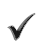 Благодаря Ви за съдействието!ДЕКЛАРАЦИЯДолуподписаният :……………………………………………………………………………………….Родител на:           ………………………………………………………………………………………..Ученик от …….. клас   за учебната …………………………. година, ДЕКЛАРИРАМ:1.Телефон за ежедневна комуникация с училищните власти: ……………………………………….2.Алтернативен адрес за комуникация:…………………………………………………………...……3.Настоящ адрес: …………………………………………………………………………………….…..4.Личен лекар на детето:    Име:…………………………………………………………………………………………………….    Телефон за връзка:  …………………………………….    Адрес на практика: …………………………………………………………………………………....    Договор със Спешна  помощ за личния лекар: - телефон ……………………………………..…...Наясно съм, че декларираните от мен данни ще се използват само в нуждите на институцията и могат да спасят живота на детето ми при инцидент.Поемам отговорността,  за уведомяването на училищните власти за промяна на оцтоятелствата на настоящата декларация.Уведомен съм,  че при липса на информация и актуализация, вината за настъпилите усложнения е моя.Декларатор: …………………………….Дата:…………………………………….	      МайкаНай-високо завършено образование:Най-високо завършено образование:Трудова заетост:Трудова заетост:Майка(моля, посочете само една позиция)(моля, посочете само една позиция)(моля, посочете само една позиция)(моля, посочете само една позиция)Майкадокторработещ - в БългарияМайкависше - магистърработещ - в чужбинаМайкависше - бакалавъркраткотрайно безработен - търсещ работаМайкависше - професионален бакалавърдълготрайно безработен - търсещ работаМайкасредно общобезработен - нетърсещ работаМайкасредно със степен на професионална квалификациядомакин/яМайкаосновноучащМайкаосновно или по-ниско с придобита I степен на професионална квалификацияпенсионерМайканачалноМайказавършен клас от начален етапМайкакурс за ограмотяване / валидиране на компетентностиМайкане е посещавал училищеБащаНай-високо завършено образование:Най-високо завършено образование:Трудова заетост:Трудова заетост:Баща(моля, посочете само една позиция)(моля, посочете само една позиция)(моля, посочете само една позиция)(моля, посочете само една позиция)Бащадокторработещ - в БългарияБащависше - магистърработещ - в чужбинаБащависше - бакалавъркраткотрайно безработен - търсещ работаБащависше - професионален бакалавърдълготрайно безработен - търсещ работаБащасредно общобезработен - нетърсещ работаБащасредно със степен на професионална квалификациядомакин/яБащаосновноучащБащаосновно или по-ниско с придобита I степен на професионална квалификацияпенсионерБащаначалноБащазавършен клас от начален етапБащакурс за ограмотяване / валидиране на компетентностиБащане е посещавал училищеДруг възрастен, полагащ грижи за детето:Друг възрастен, полагащ грижи за детето:Друг възрастен, полагащ грижи за детето:Друг възрастен, полагащ грижи за детето:Друг възрастен, полагащ грижи за детето:НастойникДядоПриемен родителБабадругоНай-високо завършено образование:Най-високо завършено образование:Трудова заетост:Трудова заетост:(моля, посочете само една позиция)(моля, посочете само една позиция)(моля, посочете само една позиция)(моля, посочете само една позиция)докторработещ - в Българиявисше - магистърработещ - в чужбинависше - бакалавъркраткотрайно безработен - търсещ работависше - професионален бакалавърдълготрайно безработен - търсещ работасредно общобезработен - нетърсещ работасредно със степен на професионална квалификациядомакин/яосновноучащосновно или по-ниско с придобита I степен на професионална квалификацияпенсионерначалнозавършен клас от начален етапкурс за ограмотяване / валидиране на компетентностине е посещавал училище